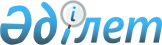 О внесении изменений в решение Целиноградского районного маслихата от 25 декабря 2008 года № 86/15-4 "О районном бюджете на 2009 год"
					
			Утративший силу
			
			
		
					Решение Целиноградского районного маслихата Акмолинской области от 25 февраля 2009 года № 99/17-4. Зарегистрировано Управлением юстиции Целиноградского района Акмолинской области 10 марта 2009 года № 1-17-83. Утратило силу - решением Целиноградского районного маслихата Акмолинской области от 9 апреля 2010 года № 185/27-4

      Сноска. Утратило силу - решением Целиноградского районного маслихата Акмолинской области от 09.04.2010 № 185/27-4      В соответствии с подпунктом 1 пункта 1 статьи 6 Закона Республики Казахстан «О местном государственном управлении и самоуправлении в Республике Казахстан» от 23 января 2001 года,

статьей 109 Бюджетного кодекса Республики Казахстан от 4 декабря 2008 года Целиноградский районный маслихат РЕШИЛ:



      1. Внести в решение Целиноградского районного маслихата от 25 декабря 2008 года № 86/15-5 «О районном бюджете на 2009 год» (зарегистрировано в Региональном Реестре государственной регистрации нормативных правовых актов № 1-17-79, опубликовано в районной газете «Призыв»-«Уран» от 16 января 2008 года) следующие изменения:

      в подпункте 1 пункта 1:

      цифры «5165575» заменить на цифры «5165985»;

      цифры «4235794» заменить на «4236 204»;

      в подпункте 2 пункта 1:

      цифры «5208575» заменить на цифры «5208985»;

      в пункте 4:

      в предложении «на развитие и обустройство инженерно-коммуникационной инфраструктуры в сумме 28840 тысяч тенге» цифры «28840» заменить на цифры «29250».



      2. Приложения 1 к решению Целиноградского районного маслихата от 25 декабря 2008 года № 86/15-4 «О районном бюджете на 2009 год» (зарегистрировано в Региональном Реестре государственной регистрации нормативных правовых актов № 1-17-79, опубликовано в районной газете «Призыв»-«Уран» от 16 января 2009 года) изложить в следующей редакции  согласно приложению 1 настоящего решения.



      3. Настоящее решение вступает в силу со дня государственной регистрации в управлении юстиции Целиноградского района и вводится в действие с 1 января 2009 года.Председатель сессии 

Целиноградского

районного маслихата                            Д.УмержановСекретарь Целиноградского

районного маслихата                            Б.МажреновСОГЛАСОВАНОАким

Целиноградского района                         М.Мынжанов 

Утверждено                       

Приложение 1                     

к решению Целиноградского        

районного маслихата              

от 25 февраля 2009 года № 99/17-4 Районный бюджет на 2009 год
					© 2012. РГП на ПХВ «Институт законодательства и правовой информации Республики Казахстан» Министерства юстиции Республики Казахстан
				КтКлКлПкНаименованиесумма122356I.Доходы5165 985,01Налоговые поступления43926401Подоходный налог196492Индивидуальный подоходный налог1964903Социальный налог3234701Социальный налог32347004Hалоги на собственность799301Hалоги на имущество335683Земельный налог216034Hалог на транспортные средства2339804Единный земельный налог13615Единный земельный налог136105Внутренние налоги на товары, работы и услуги132152Акцизы11253Поступления за использование природных и других ресурсов27194Сборы за ведение предпринимательской и профессиональной деятельности9371108Обязательные платежи, взимаемые за соверщение юридически значимых действий и (или) выдачу документов уполномоченными на то государственными органами или должностными лицами30001Государственная пошлина30002Неналоговые поступления751704Штрафы, пеня, санкции, взыскания, налагаемые государственными учреждениями, финансируемыми из государственного бюджета, а также содержащимися и финансируемыми из бюджета (сметы расходов) Национального Банка Республики Казахстан75171Штрафы, пеня, санкции, взыскания, налагаемые государственными учреждениями, финансируемыми из государственного бюджета, а также содержащимися и финансируемыми из бюджета (сметы расходов) Национального Банка Республики Казахстан75173Поступления от продажи основного капитала48300001Продажа государственного имущества, закрепленного за государственными учреждениями2430001Продажа государственного имущества, закрепленного за государственными учреждениями24300003Продажа земли и нематериальных активов2400001Продажа земли2400004Поступления официальных трансфертов4236204,002Трансферты из вышестоящих органов государственного управления4236 204,02Трансферты из областного бюджета4236 204,0ФГРПфУчрПрНаименованиеСУММАII Затраты5208 985,01Государственные услуги общего характера166471,71Представительные, исполнительные и другие органы, выполняющие общие функции государственного управления153075112Аппарат маслихата района (города областного значения)10984001Обеспечение деятельности маслихата района (города областного значения)10984122Аппарат акима района (города областного значения)39517,7001Обеспечение деятельности акима района ( города областного значения)39517,71123Аппарат акима района в городе, города районного значения, поселка, аула (села), аульного (сельского) округа102573001Функционирование аппарата акима района в городе, города районного значения, поселка, аула (села), аульного (сельского) округа1025732452Отдел финансов района (города областного значения)7012001Обеспечение деятельности Отдела финансов6312002Создание информационных систем-003Проведение оценки имущества в целях налогообложения7005453Отдел экономики и бюджетного планирования района (города областного значения)6385001Обеспечение деятельности Отдела экономики и бюджетного планирования6385002Создание информационных систем2Оборона11001Военные нужды1100122Аппарат акима района (города областного значения)1100005Мероприятия в рамках исполнения всеобщей воинской обязанности11004Образование1840 893,01Дошкольное воспитание и обучение97283,0464009Обеспечение деятельности организации дошкольного воспитания и обучения972832Начальное общее, основное общее, среднее общее образование1743610123Аппарат акима района в городе, города районного значения, поселка, аула (села), аульного (сельского) округа5653005Организация бесплатного подвоза учащихся до школы и обратно в аульной (сельской) местности5653464Отдел образования района (города областного значения)1048 518,0003Общеобразовательное обучение1031 350,09005Приобретение и доставка учебников, учебно-методических комплексов для государственных организаций образования района (города областного значения)92469116Развитие человеческого капитала в рамках электронного правительства001Обеспечение деятельности отдела образования7922467Отдел строительства района (города областного значения)689439037Развитие объектов образования6894396Социальная помощь и социальное обеспечение779322Социальная помощь77932451Отдел занятости и социальных программ района (города областного значения)77932002Программа занятости12273005Государственная адресная социальная помощь6002006Жилищная помощь700007Социальная помощь отдельным категориям нуждающихся граждан по решениям местных представительных органов4290010Материальное обеспечение детей-инвалидов, воспитывающихся и обучающихся на дому505014Оказание социальной помощи нуждающимся гражданам на дому12211015Территориальные центры социального обслуживания пенсионеров и инвалидов-016Государственные пособия на детей до 18 лет17000017Обеспечение нуждающихся инвалидов специальными гигиеническими средствами и предоставление услуг специалистами жестового языка, индивидуальными помощниками в соответствии с индивидуальной программой реабилитации инвалида16169001Обеспечение деятельности отдела занятости и социальных программ13858099Реализация мер социальной поддержки специалистов социальной сферы сельских населенных пунктов9177011Оплата услуг по зачислению, выплате и доставке пособий и других социальных выплат3007Жилищно-коммунальное хозяйство27436302458Отдел жилищно-коммунального хозяйства, пассажирского транспорта и автомобильных дорог района (города областного значения)50100026Организация эксплуатации тепловых сетей, находящихся в коммунальной собственности районов (городов областного значения)50100467Отдел строительства района (города областного значения)26896701003Строительство жилья55000004Развитие и обустройство инженерно-коммуникационной инфраструктуры26346703Благоустройство населенных пунктов3860123Аппарат акима района в городе, города районного значения, поселка, аула (села), аульного (сельского) округа3860008Освещение улиц населенных пунктов3860009Обеспечение санитарии населенных пунктов011Благоустройство и озеленение населенных пунктов8Культура, спорт, туризм и информационное пространство830881455Отдел культуры и развития языков района (города областного значения)48334003Поддержка культурно-досуговой работы483342465Отдел спорта района (города областного значения)3509006Проведение спортивных соревнований на районном (города областного значения ) уровне1709007Подготовка и участие членов сборных команд района (города областного значения) по различным видам спорта на областных спортивных соревнованиях18003455Отдел культуры и развития языков района (города областного значения)10262006Функционирование районных библиотек9995007Развитие государственного языка и других языков народов Казахстана267456Отдел внутренней политики района (города областного значения)7355002Проведение государственной информационной политики через средства массовой информации73559455Отдел культуры и развития языков района (города областного значения)5318001Обеспечение деятельности отдела культуры и развития языков5318007Развитие гос языка и других языков народов Казахстана456Отдел внутренней политики района (города областного значения)3801001Обеспечение деятельности отдела внутренней политики3801465Отдел спорта района (города областного значения)4509001Обеспечение деятельности отдела спорта450910Сельское, водное, лесное, рыбное хозяйство, особоохраняемые природные территории, охрана окружающей среды и животного мира, земельные отношения244787,31Прочие услуги в области сельского, водного, лесного, рыбного хозяйства, охраны окружающей среды и земельных отношений8645462Отдел сельского хозяйства района (города областного значения)8645001Обеспечение деятельности отдела сельского хозяйства86456463Отдел земельных отношений района (города областного значения)7441001Обеспечение деятельности отдела земельных отношений7279003Земельно-хозяйственное устройство населенных пунктов1622467Отдел строительства района (города областного значения)228701,3012Развитие системы водоснабжения228701,311Промышленность, архитектурная, градостроительная и строительная деятельность248072467Отдел строительства района (города областного значения)6872001Обеспечение деятельности отдела строительства6872468Отдел архитектуры и градостроительства района (города областного значения)5935001Обеспечение деятельности отдела архитектуры и градостроительства5935003Разработка генеральных планов застройки населенных пунктов1200013Прочие262763469Отдел предпринимательства района (города областного значения)3386001Обеспечение деятельности отдела предпринимательства33869452Отдел финансов района (города областного значения)18500012Резерв местного исполнительного органа района (города областного значения) на неотложные затраты18500458Отдел жилищно-коммунального хозяйства, пассажирского транспорта и автомобильных дорог района (города областного значения)4390001Обеспечение деятельности отдела жилищно-коммунального хозяйства, пассажирского транспорта и автомобильных дорог4390III. Операционное сальдо-43000,0IV. Чистое бюджетное кредитование0V. Сальдо по операциям с финансовыми активами12000Приобретение финансовых активов12000139452Отдел финансов района (города областного значения)12000014Формирование или увеличение уставного капитала юридических лиц12000VI. Дефицит (профицит) бюджета-55000,0VII. Финансирование дефицита бюджета0,07Поступления займов55000,001Внутренние государственные займы55000,02Договоры займа55000,0